Name: …………………                      Date : ..........................................................................ENGLISH EVALUATION : physical description and clothes1) Write a cross if you hear words about physical description :                                       2) Write a cross if you hear words about clothes:                                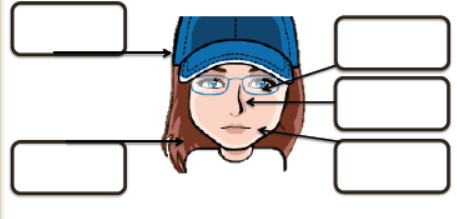 3) Complete with good words.4) Read and match: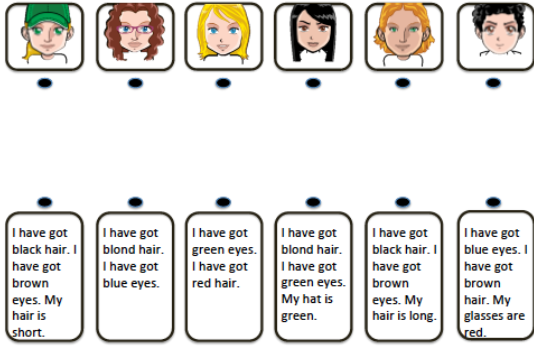 5) Write a description for example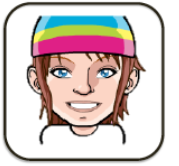                                   She has blue yes, a longue nose and big ears.                                   She has straight and short hair.                                  She has a big mouth and thin lips.                                   She wears a pink, green, and blue hat.6) Color and describe your monster:             arm, eyes, finger, hand, legs toes, head,                                       ears, hair, nose, mouth,  feet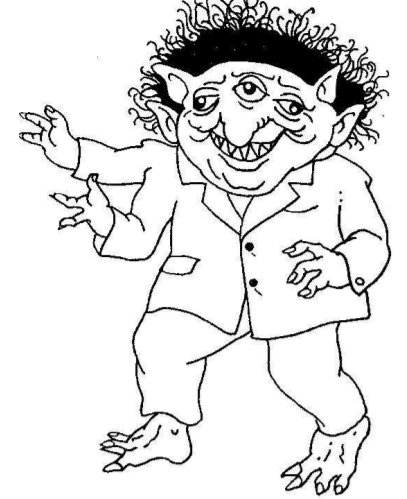 6) Read and draw :She is tall and plum.She has got blue eyes, a long nose, a big mouth with thick lips, small ears and curly dark hair.She wears a red skirt, a green pullover, a grey scarf, brown gloves, black shoes and a purple hat. 7) Write in English:                                                                                                                             Retire ton manteau bleu. Take off your blue coat.Enlevez vos chaussures. Take off your shoes.Il porte son pullover rouge. He wears his red pullover.8) Translate in French:                                                                                                                          What can you wear in summer? Que pouvons –nous porter en été ?May I wear your clothes today? Puis-je porter tes vêtements aujourd’hui?      1      2      3      4      5     6      7      8     9    10x      xxxx      1      2      3      4      5     6      7      8     9    10xxxxxx